甲種防火管理新規講習の実施について（案内）消防法施行令第３条第１項第１号イの規定に基づく甲種防火管理講習（新規講習）を次のとおり実施します。☆講習日時　　　令和元年１１月２８日（木）  　午前９時４０分～午後１６時００分　　　　　　　　令和元年１１月２９日（金）  　午前９時５０分～午後１６時３０分☆講習会場　　　板野郡北島町北村字大開１１番地１　　　　　　　　板野東部消防組合消防本部　２階　大会議室☆受講申込書の請求先及び提出先　　　　　　　　板野郡北島町北村字大開１１番地１　　　　　　　　板野東部消防組合消防本部　２階　予防課　☆申込み方法　　受講申込書に必要事項を記入し、板野東部消防本部予防課までご持参ください。　　　　　　　　受付時間　月曜日～金曜日　８時３０分～１７時１５分　　　　　　　　※（電話、郵送、ＦＡＸでの受付はしておりません）☆申込期間　　　令和元年１０月１日（火）～令和元年１０月３１日（木）まで　　　　　　　　※ただし、定員（４０名）に達した場合は、期日前でも締め切りますのでご了承下さい。※　甲種防火管理新規講習では、次のいずれかの資格を有する方は、受講申込時の申請により一部科目の受講が免除されます。 ㊟　講習事項の一部免除を希望するときは、消防設備点検資格者免状又は自衛消防業務受講終了証の写しを添付して下さい。受講免除の科目であっても、受講することは可能です。ただし、受講免除科目の講習途中での入退室は認められません。☆受講料　３，７００円（テキスト代）　※講習初日の受付時に納付していただきます。【　その他　】１．甲種防火管理新規講習を２日間受講された方に、修了書を交付することとなっていますので、ご注意ください。２．昼食を持参の方はこの会場を利用していただき、外食される方は午後からの講習に間に合うようにしてください。３．２日目の自衛消防の時間は、簡単な放水訓練を予定しています。動きやすい服装でお越し下さい。４．受講申込書は、当消防本部ホームページからもダウンロードできます。５．講習について不明な点は、板野東部消防組合消防本部予防課までお問い合わせ下さい。　　電話０８８－６９８－９９０２【 駐車場案内図 】　　　　　　　　　　　　　　　　　　　　　　　　　　　　　　　　 N受講日当日の駐車場はグラウンドをご利用ください。甲種防火管理新規講習日程表第１日目・１１月２８日（木）　第２日目・１１月２９日（金）科目免除が認められる資格受講を免除される科目（特殊・１種・２種）消防設備点検資格者防火管理の意義及び制度自衛消防業務講習（新規・追加）修了者防火管理の意義及び制度時　　間科　　目９:２０～９:４０受付９:４０～９:５０オリエンテーション９:５０～１１:５０ (１２０分)防火管理の意義と制度の概要１１:５０～１３:００昼休憩１３:００～１５:００ (１２０分)火気取扱いの基本知識と出火防止対策１５:００～１６:００ (６０分)自衛消防時　　間科　　目９:３０～９:５０受付９:５０～１１:５０ (１２０分)施設・設備の維持管理１１:５０～１３:００昼休憩１３:００～１４:００ (６０分)自衛消防実技訓練(屋内消火栓・消火器)１４:００～１６:００ (１２０分)防火管理の進め方と消防計画１６:００～１６:３０修了書交付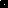 